From: Viesturs Blūmentāls <Viesturs.Blumentals@tm.gov.lv> 
Sent: Tuesday, May 11, 2021 2:04 PM
To: Aizsardzības ministrija <Kanceleja@mod.gov.lv>
Cc: Sigita Atvara <Sigita.Atvara@mod.gov.lv>
Subject: RE: Par likumprojekta (saprašanās memorands par Daudznacionālo divīzijas štābu "Ziemeļi") nosūtīšanu atkārtotai saskaņošanaiLabdien,Tieslietu ministrija ir izskatījusi Aizsardzības ministrijas izstrādāto precizēto likumprojektu „Par Dānijas Karalistes Aizsardzības ministrijas, Igaunijas Republikas Aizsardzības ministrijas, Latvijas Republikas Aizsardzības ministrijas, Kanādas Nacionālās aizsardzības departamenta un Kanādas bruņoto spēku, Francijas Republikas aizsardzības ministra, Vācijas Federatīvās Republikas Federālās Aizsardzības ministrijas, Itālijas Republikas Aizsardzības ministrijas, Lietuvas Republikas Nacionālās aizsardzības ministrijas, Polijas Republikas Nacionālās aizsardzības ministra, Slovēnijas Republikas Aizsardzības ministrijas, Spānijas Karalistes aizsardzības ministra, Lielbritānijas un Ziemeļīrijas Apvienotās Karalistes Aizsardzības ministrijas un Sabiedroto spēku augstākās virspavēlniecības Eiropā saprašanās memorandu par Daudznacionālā divīzijas štāba “Ziemeļi” darbību, sastāva komplektēšanu, finansēšanu, administrēšanu un atbalstu” un saistītos dokumentus un atbalsta to tālāku virzību bez iebildumiem.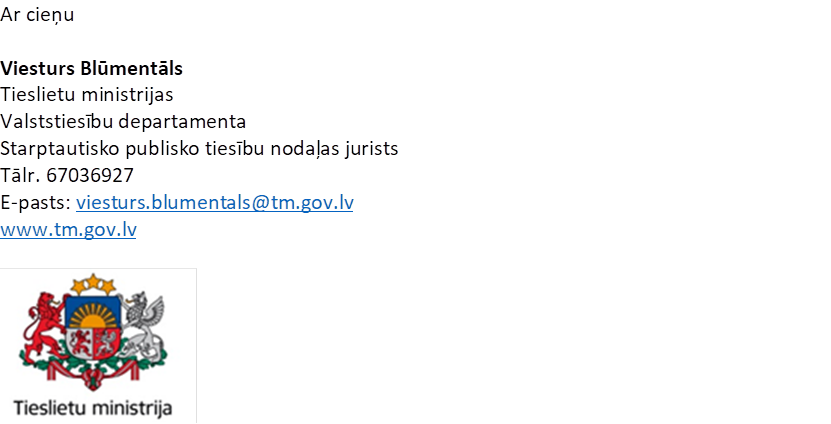 